EVENT NAMENAME OF EVENTSubheader/event description. Usually a couple of sentences.WED.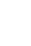 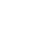 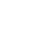 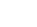 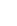 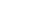 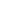 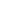 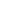 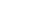 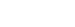 DEC. 255-7 P.M.Cavanaugh Hall CE 305eventbrite urlEvent name if itis more like a sentence.Paragraph about event. Sed ut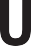 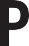 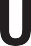 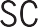 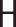 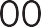 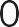 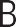 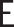 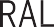 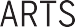 perspiciatis unde omnis iste natus error sit voluptatem accusantiumdoloremque laudantium, totam rem aperiam, eaque ipsa quae ab illoinventore veritatis et quasi architecto beatae vitae dicta sunt explicabo.Nemo enim ipsam voluptatem quiaWED.DEC. 255-7 P.M.Cavanaugh Hall CE 305eventbrite urlEVENT NAMENAME OF EVENTSubheader/event description.Just a few sentences. La lah natus error sit voluptate.WED.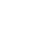 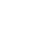 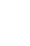 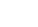 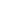 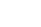 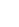 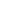 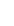 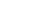 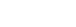 DEC. 255-7 P.M.Cavanaugh Hall CE 305eventbrite url